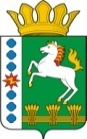 КОНТРОЛЬНО-СЧЕТНЫЙ ОРГАН ШАРЫПОВСКОГО РАЙОНАКрасноярского краяЗаключениена проект Постановления администрации Новоалтатского сельсовета «О внесении изменений в Постановление администрации Новоалтатского сельсовета от 30.10.2013 № 81-п «Об утверждении муниципальной программы Новоалтатского сельсовета «Муниципальное управление » на 2014-2016 годы (в ред. от 21.01.2014 № 1-п, от 30.06.2014 № 42-п)18 августа  2014 год 								  № 60Настоящее экспертное заключение подготовлено Контрольно – счетным органом Шарыповского района на основании ст. 157 Бюджетного  кодекса Российской Федерации, ст. 9 Федерального закона от 07.02.2011 № 6-ФЗ «Об общих принципах организации и деятельности контрольно – счетных органов субъектов Российской Федерации и муниципальных образований», ст. 5 Решения Шарыповского районного Совета депутатов от 20.09.2012 № 31/289р «О внесении изменений и дополнений в Решение Шарыповского районного Совета депутатов от 21.06.2012 № 28/272р «О создании Контрольно – счетного органа Шарыповского района» (в ред. от 20.03.2014 № 46/536р), Соглашения от 28.04.2014 «О передаче Контрольно-счетному органу Шарыповского района полномочий Контрольно-счетного органа Новоалтатского  сельсовета по осуществлению внешнего муниципального финансового контроля».          Представленный на экспертизу проект Постановления администрации Новоалтатского сельсовета «О внесении изменений в Постановление администрации Новоалтатского сельсовета от 30.10.2013 № 81-п «Об утверждении муниципальной программы Новоалтатского сельсовета «Муниципальное управление» на 2014-2016 годы (в ред, от 21.01.2014 № 1-п, от 30.06.2014 № 42-п) направлен в Контрольно – счетный орган Шарыповского района 18 августа 2014 года, разработчиком данного проекта Постановления является администрация Новоалтатского сельсовета Шарыповского района. Основанием для разработки муниципальной программы являются:- статья 179 Бюджетного кодекса Российской Федерации;- Постановление администрации Новоалтатского сельсовета от 26.07.2013 № 53-п «Об утверждении Порядка принятия решений о разработке  муниципальных программ Новоалтатского сельсовета, их формировании и реализации»;- распоряжение администрации Новоалтатского сельсовета от 31.07.2013  № 33-р «Об утверждении перечня муниципальных программ Новоалтатского  сельсовета».Ответственный исполнитель муниципальной программы администрация Новоалтатского сельсовета.Соисполнители муниципальной программы отсутствуют.Подпрограммами муниципальной программы являются:«Управление муниципальным имуществом и  земельными ресурсами».«Управление муниципальными финансами».«Обеспечения документами территориального планирования».«Повышение энергетической эффективности и сокращение энергетических издержек в бюджетном секторе».«Обеспечение реализации муниципальной программы».Целью муниципальной программы является создание условий для эффективного, ответственного и прозрачного муниципального управления в рамках выполнения установленных функций и полномочий.Задачами муниципальной программы являются:Обеспечение эффективности управления муниципальной собственности и земельными ресурсами, направленного на укрепление доходной базы бюджета поселения.Созданий условий для эффективного, ответственного и прозрачного управления финансовыми ресурсами в рамках выполнения установленных функций и полномочий, а также повышения эффективности расходов бюджета поселения.Обеспечения устойчивого развития территории сельсовета, развития инженерной, транспортной и социальной инфраструктуры и создание условий для развития массового строительства жилья экономического класса, в том числе малоэтажного, в совокупности - рациональное и эффективное использование территории сельсовета.Формирование целостной и эффективной системе  управления энергосбережением и энергетической эффективности.Создание условий для выполнения вопросов местного значения поселения и отдельных государственных полномочий.Мероприятие проведено 18 августа 2014 года.В ходе подготовки заключения Контрольно – счетным органом Шарыповского района были проанализированы следующие материалы:- проект Постановления администрации Новоалтатского сельсовета «О внесении изменений в постановление администрации Новоалтатского сельсовета от 30.10.2013 № 81-п «Об утверждении муниципальной программы Новоалтатского сельсовета «Муниципальное управление» на 2014-2016 годы (в ред. от 21.01.2014 № 1-п, от 30.06.2014 № 42-п);- паспорт муниципальной программы Новоалтатского сельсовета «Муниципальное управление» на 2014-2016 годы- Постановление администрации Новоалтатского сельсовета от 30.06.2014 № 42-п «О внесении изменений в постановление администрации Новоалтатского сельсовета от 30.10.2013 № 81-п «Об утверждении муниципальной программы Новоалтатского сельсовета «Муниципальное управление» на 2014-2016 годы (в ред. от 21.01.2014 № 1-п);- проект Решения Новоалтатского сельского Совета депутатов «О внесении изменений в Решение  Новоалтатского сельского Совета депутатов от 13.12.2013 № 26-р  «О бюджете поселения на 2014 год и плановый период 2015-2016 годов» (в ред. от 30.04.2014 № 8-р, от 30.06.2014 № 13-р).Рассмотрев представленные материалы к проекту Постановления установлено следующее:- перераспределены бюджетные ассигнования с КБК 0104 015021 120 на КБК 0104 0159197 240 в сумме 2 590,00 рублей подпрограммы № 5 «Обеспечение реализации муниципальной программы» в 2014 году в связи с возмещением региональной выплаты и выплаты, обеспечивающей уровень заработной платы работникам бюджетной сферы не ниже размера минимальной заработной платы (минимального размера оплаты труда).Общее изменение финансирования муниципальной программы в Проекте Постановления не меняется.Проанализировав вносимые изменения в муниципальную программу с октября 2013 года  по август 2014 год, установлено следующее.В паспорте подпрограммы 6.5. «Обеспечение реализации муниципальной программы» был ошибочно указан источник финансирования по КБК 811 0203 0155118 120, 811 0203 0155118 240 «за счет средств краевого бюджета». В июне месяце 2014 года источник финансирования был изменен «за счет средств федерального бюджета», при этом КБК остались без изменения.При планировании проекта бюджета поселения на 2014 год и плановый период 2015-2016 годов в муниципальной программе «Обеспечение транспортной доступности и коммунальными услугами граждан»  на 2014-2016 годы  в подпрограмме 6.2. «Проведение мероприятий, направленных на сохранение и улучшение транспортно-эксплуатационного состояния улично-дорожной сети сельского поселения» денежные средства на содержание улично-дорожной сети сельского поселения и искусственных сооружений на них за счет средств дорожного фонда муниципального образования Новоалтатский сельсовет предусматривались в сумме 398 400 руб. При утверждении бюджета - 398 387 руб., что на 13 руб. меньше, а по подпрограмме 6.3. «Обращение с твердыми бытовыми, промышленными и биологическими отходами на территории поселения» денежные средства на выполнение отдельных полномочий района в области организации утилизации и переработки бытовых и промышленных отходов предусматривались в сумме 136 660 руб., а утверждены бюджетом 136 700 руб., что на 40 руб. больше чем планировалось в проекте. В итоге муниципальная программа «Муниципальное управление» на 2014-2016 годы на 27 руб. была уменьшена, а муниципальная программа  «Обеспечение транспортной доступности и коммунальными услугами граждан»  на 2014-2016 годы на 27 руб. была увеличена.Изменения внесены в подпрограмму 5  «Обеспечение реализации муниципальной программы» на основании уведомления об изменении бюджетных ассигнований от 28.04.2014 № 76  ФЭУ АШР, увеличилось финансирование на региональные выплаты и выплаты, обеспечивающие уровень заработной платы работникам бюджетной сферы не ниже размера минимальной заработной платы (минимальный размер оплаты труда).В подпрограмме 5 «Обеспечения реализации муниципальной программы» за счет средств бюджета поселения в 2014 году перераспределены денежные средства с КБК 0104 0159197 244 290 на КБК 0104 0159197 852 290 в сумме 874,00 рубля для уплаты транспортного налога;При проверке правильности планирования и составления проекта Постановления  нарушений не установлено.На основании выше изложенного Контрольно – счетный орган Шарыповского района предлагает администрации Новоалтатского сельсовета принять проект Постановления администрации Новоалтатского сельсовета «О внесении изменений в постановление администрации Ноавоалтатского сельсовета от 30.10.2013 № 81-п «Об утверждении муниципальной программы Новоалтатского  сельсовета «Муниципальное управление» на 2014-2016 годы (в ред. от 21.01.2014 № 1-п, от 30.06.2014 № 42-п).И.о. председателя Контрольно – счетного органа						И.В. ШмидтИнформация по ресурсному обеспечению программы, в том числе в разбивке по источникам финансирования, по годам реализации программы  Постановление от 30.10.2013 № 81-п Постановление от 21.01.2014 № 1-п Постановление от 30.06.2014 № 43-ппроект ПостановленияотклоненияПланируемое финансирование программных мероприятий  10 528 812,0010 528 785,0010 531 375,0010 531 375,002 563,00за счет федерального бюджета0,000,00746 800,00746 800,00746 800,002014 год 0,000,00248 600,00248 600,00248 600,002015 год 0,000,00255 600,00255 600,00255 600,002016 год 0,000,00255 600,00255 600,00255 600,00за счет краевых средств766 000,00766 000,0021 790,0021 790,00-744 210,002014 год 254 800,00254 800,008 790,008 790,00-246 010,002015 год 255 600,00255 600,006 500,006 500,00-249 100,002016 год 255 600,00255 600,006 500,006 500,00-249 100,00За счет средств бюджета поселения       9 762 812,009 762 785,009 762 785,009 762 785,00-27,002014 год 3 165 354,003 165 327,003 165 327,003 165 327,00-27,002015 год 3 278 220,003 278 220,003 278 220,003 278 220,000,002016 год 3 319 238,003 319 238,003 319 238,003 319 238,000,00